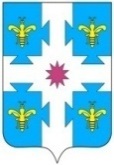 18 ЗАСЕДАНИЕ 7 СОЗЫВАВ соответствии с Федеральным законом от 06 октября 2003 года № 131-ФЗ «Об общих принципах организации местного самоуправления в Российской Федерации», в целях реализации пункта 3.2 раздела 3 Соглашения о передаче Контрольно-счетной палате Чувашской Республики полномочий по осуществлению внешнего муниципального финансового контроля в муниципальном образовании Козловский район Чувашской Республики от 15 июня 2021 года, руководствуясь Уставом Козловского района Чувашской Республики, Собрание депутатов Козловского района Чувашской Республики р е ш и л о:1. Возложить на администрацию Козловского района Чувашской Республики, в целях выполнения Соглашения о передаче Контрольно–счетной палате Чувашской Республики полномочий по осуществлению внешнего муниципального финансового контроля в муниципальном образовании Козловский район Чувашской Республики от 15 июня 2021 года, обязанности:- по своевременному направлению в Контрольно-счетную палату Чувашской Республики информации;- обеспечению необходимых условий для проведения Контрольно–счетной палатой Чувашской Республики контрольных и экспертно-аналитических мероприятий, в том числе по обеспечению рабочего места, доступа к информации, хранящейся в электронной форме в базах данных администрации Козловского района Чувашской Республики, касающейся финансово-хозяйственной деятельности.2. Настоящее решение вступает в силу со дня его принятия.Глава Козловского района Чувашской Республики 					    	                          В.Н. ШмелевЧăваш РеспубликинКУСЛАВККА РАЙОНĔЧУВАШСКАЯ РЕСПУБЛИКАКОЗЛОВСКИЙ РАЙОНКУСЛАВККА РАЙОНĔНДЕПУТАТСЕН ПУХăВĔЙЫШăНУ24.11.2021 Ҫ. 10/105 №Куславкка хулиСОБРАНИЕ ДЕПУТАТОВКОЗЛОВСКОГО РАЙОНАРЕШЕНИЕ24.11.2021 г. № 10/105город КозловкаО возложении на администрацию Козловского района Чувашской Республики обязанностей в рамках Соглашения о передаче Контрольно–счетной палате Чувашской Республики полномочий по осуществлению внешнего муниципального финансового контроля в муниципальном образовании Козловский район Чувашской Республики